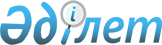 О внесении изменений и дополнений в постановление Правления Агентства Республики Казахстан по регулированию и надзору финансового рынка и финансовых организаций от 23 сентября 2006 года № 210 "Об утверждении Правил предоставления займов и размещения депозитов организацией, осуществляющей обязательное гарантирование депозитов, в банке(ах)-участнике (ах), принимающем(их) обязательства по гарантируемым депозитам"
					
			Утративший силу
			
			
		
					Постановление Правления Агентства Республики Казахстан по регулированию и надзору финансового рынка и финансовых организаций от 28 ноября 2008 года № 190. Зарегистрировано в Министерстве юстиции Республики Казахстан 30 декабря 2008 года № 5451. Утратило силу постановлением Правления Национального Банка Республики Казахстан от 26 марта 2012 года № 136

      Сноска. Утратило силу постановлением Правления Национального Банка РК от 26.03.2012 № 136 (вводится в действие по истечении десяти календарных дней после дня его первого официального опубликования).      В целях реализации Закона Республики Казахстан от 23 октября 2008 года "О внесении изменений и дополнений в некоторые законодательные акты Республики Казахстан по вопросам устойчивости финансовой системы", Правление Агентства Республики Казахстан по регулированию и надзору финансового рынка и финансовых организаций (далее - Агентство) ПОСТАНОВЛЯЕТ : 



      1. Внести в постановление Правления Агентства от 23 сентября 2006 года № 210 "Об утверждении Правил предоставления займов и размещения депозитов организацией, осуществляющей обязательное гарантирование депозитов, в банке(ах)-участнике(ах), принимающем(их) обязательства по гарантируемым депозитам" (зарегистрированное в Реестре государственной регистрации нормативных правовых актов под № 4442) следующие изменения и дополнения: 



      в Правилах предоставления займов и размещения депозитов организацией, осуществляющей обязательное гарантирование депозитов, в банке(ах)-участнике(ах), принимающем(их) обязательства по гарантируемым депозитам, утвержденных указанным постановлением: 



      преамбулу изложить в следующей редакции: 

      "Настоящие Правила разработаны в соответствии с Законом Республики Казахстан от 7 июля 2006 года "Об обязательном гарантировании депозитов, размещенных в банках второго уровня Республики Казахстан" и определяют особенности и порядок предоставления организацией, осуществляющей обязательное гарантирование депозитов, займов либо размещения депозитов в банке(ах)-участнике(ах), принимающем(их) обязательства банка по гарантируемым депозитам в процессе проведения операции по одновременной передаче обязательств по гарантируемым депозитам и имущества банка, включая права требования по его дебиторской задолженности."; 



      в пункте 2 : 

      слова "части", "принудительно ликвидируемого" исключить; 

      слова "прав требования по дебиторской задолженности" заменить словом "имуществу"; 



      в абзаце первом пункта 4 слова "принудительно ликвидируемого" исключить; 



      в пункте 5 слова "права требования по дебиторской задолженности ликвидируемого" заменить словом "имуществу"; 



       пункт 7 после слов "(далее - уполномоченный орган)," дополнить словами "временную администрацию по управлению банком (временному управляющему) (далее - временно управляющие банком),"; 



      в абзаце первом пункта 11 слова "права требования по дебиторской задолженности ликвидируемого" заменить словом "имуществу"; 



      в пункте 12 : 

      после слова "подписания" дополнить словами "временно управляющими банком,"; 

      слова "прав требования по дебиторской задолженности" заменить словом "имущества банка"; 



      в пункте 28 : 

      после слова "подписания" дополнить словами "временно управляющими банком,"; 

      слова "прав требования по дебиторской задолженности" заменить словом "имущества банка". 



      2. Настоящее постановление вводится в действие по истечении четырнадцати дней со дня его государственной регистрации в Министерстве юстиции Республики Казахстан. 



      3. Департаменту ликвидации финансовых организаций (Жумабаева З.С.): 

      1) совместно с Юридическим департаментом (Сарсенова Н.В.) принять меры к государственной регистрации в Министерстве юстиции Республики Казахстан настоящего постановления; 

      2) в десятидневный срок со дня государственной регистрации в Министерстве юстиции Республики Казахстан довести настоящее постановление до сведения заинтересованных подразделений Агентства, АО "Казахстанский фонд гарантирования депозитов", банков второго уровня и Объединения юридических лиц "Ассоциация финансистов Казахстана". 



      4. Службе Председателя Агентства (Кенже А.А.) принять меры по опубликованию настоящего постановления в средствах массовой информации Республики Казахстан. 



      5. Контроль за исполнением настоящего постановления возложить на заместителя Председателя Агентства Кожахметова К.Б.        Председатель                                 Бахмутова Е.Л . 
					© 2012. РГП на ПХВ «Институт законодательства и правовой информации Республики Казахстан» Министерства юстиции Республики Казахстан
				